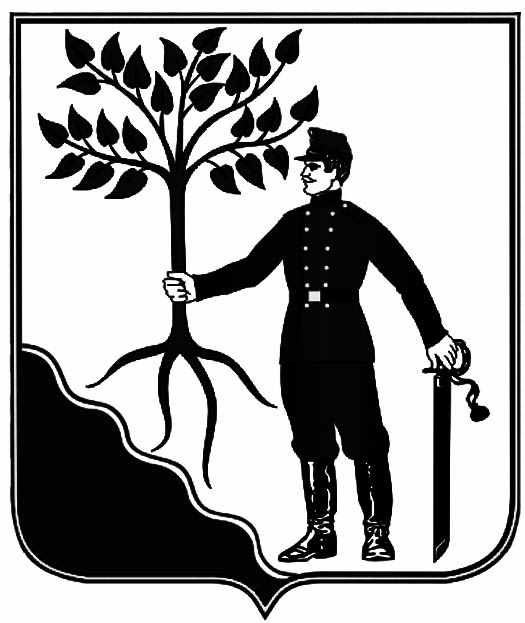 АДМИНИСТРАЦИЯНОВОКУБАНСКОГО ГОРОДСКОГО ПОСЕЛЕНИЯ НОВОКУБАНСКОГО  РАЙОНАПОСТАНОВЛЕНИЕОт_26.09.2023         										_№ 1054_НовокубанскО внесении изменений в постановление администрации Новокубанского городского поселения Новокубанского района от 19 июня 2023 года № 569 «Об организации проведения периодичных сельскохозяйственных ярмарок на территории Новокубанского городского поселения Новокубанского района»В соответствии с Федеральным законом от 6 октября 2003 года № 131-ФЗ «Об общих принципах организации местного самоуправления в Российской Федерации», Федеральным законом от 28 декабря 2009 года № 381-ФЗ                   «Об основах государственного регулирования торговой деятельности в Российской Федерации», Законом Краснодарского края от 1 марта 2011 года № 2195-КЗ «Об организации деятельности розничных рынков и ярмарок на территории Краснодарского края», постановлением главы администрации Краснодарского края от 6 марта 2013 года № 208 «Об установлении требований к организации выставок-ярмарок, продажи товаров (выполнения работ, оказания услуг) на ярмарках, выставках-ярмарках на территории Краснодарского края», руководствуясь Уставом Новокубанского городского поселения Новокубанского района, п о с т а н о в л я ю:1. Внести в постановление администрации Новокубанского городского поселения Новокубанского района от 19 июня 2023 года № 569 «Об организации проведения периодичных сельскохозяйственных ярмарок на территории Новокубанского городского поселения Новокубанского района» следующие изменения:1) пункт 2 постановления администрации Новокубанского городского поселения Новокубанского района от 19 июня 2023 года № 569 «Об организации проведения периодичных сельскохозяйственных ярмарок на территории Новокубанского городского поселения Новокубанского района» изложить в новой редакции:«2. Организовать на территории Новокубанского городского поселения Новокубанского района проведение ярмарки, по масштабу – муниципальная,  по специализации – специализированная, по условиям торговли – розничная, по периодичности – периодичная (ежедневно с 08:00 до 17:00), для реализации сельскохозяйственной продукции, в период с 23 июня 2023 года по 31 октября 2023 года, по следующим адресам:Краснодарский край, Новокубанский район, город Новокубанск, на расстоянии 22 метров в юго-западном направлении от земельного участка, расположенного по адресу: город Новокубанск, улица Обороны, 35;Краснодарский край, Новокубанский район, город Новокубанск, на расстоянии 18 метров в юго-восточном направлении от земельного участка, расположенного по адресу: город Новокубанск, улица 3 Интернационала, 84;Краснодарский край, Новокубанский район, город Новокубанск, на расстоянии 19 метров в западном направлении от земельного участка, расположенного по адресу: город Новокубанск, в 12 метрах на юг от земельного участка по улице Первомайской, 67/1;Краснодарский край, Новокубанский район, город Новокубанск, на расстоянии 7 метров в северо-восточном направлении от земельного участка, расположенного по адресу: город Новокубанск, улица Нева, 42.»;2) пункт 4 постановления администрации Новокубанского городского поселения Новокубанского района от 19 июня 2023 года № 569 «Об организации проведения периодичных сельскохозяйственных ярмарок на территории Новокубанского городского поселения Новокубанского района» изложить в новой редакции:«4. Утвердить:1) порядок предоставления торговых мест на ярмарке на территории Новокубанского городского поселения Новокубанского района, согласно приложению № 1 к настоящему постановлению;2) план мероприятий по организации ярмарки в период с 23 июня 2023 года по 31 октября 2023 года на территории Новокубанского городского поселения Новокубанского района, согласно приложению № 2 к настоящему постановлению;3) график проведения ярмарок в период с 23 июня 2023 года по 31 октября 2023 года на территории Новокубанского городского поселения Новокубанского района, согласно приложению № 3 к настоящему постановлению;4) схему размещения торговых мест на ярмарках в период с 23 июня 2023 года по 31 октября 2023 года на территории Новокубанского городского поселения Новокубанского района, согласно приложению № 4 к настоящему постановлению.»;3) изложить Приложение № 2 к постановлению администрации Новокубанского городского поселения Новокубанского района от 19 июня  2023 года № 569 «Об организации проведения периодичных сельскохозяйственных ярмарок на территории Новокубанского городского поселения Новокубанского района» в новой редакции, согласно приложению  № 1 к настоящему постановлению;4) изложить Приложение № 3 к постановлению администрации Новокубанского городского поселения Новокубанского района от 19 июня  2023 года № 569 «Об организации проведения периодичных сельскохозяйственных ярмарок на территории Новокубанского городского поселения Новокубанского района» в новой редакции, согласно приложению  № 2 к настоящему постановлению;5) изложить Приложение № 4 к постановлению администрации Новокубанского городского поселения Новокубанского района от 19 июня  2023 года № 569 «Об организации проведения периодичных сельскохозяйственных ярмарок на территории Новокубанского городского поселения Новокубанского района» в новой редакции, согласно приложению  № 3 к настоящему постановлению;2. Отделу организационно-кадровой работы администрации Новокубанского городского поселения Новокубанского района направить уведомление начальнику отдела МВД России по Новокубанскому району, полковнику полиции К.А. Анищенко, для принятия мер по охране общественного порядка на месте проведения ярмарки.3.	Контроль за исполнением настоящего постановления возложить на заместителя главы Новокубанского городского поселения Новокубанского района, начальника отдела муниципального контроля А.Е. Ворожко.4.	Настоящее постановление вступает в силу со дня его официального опубликования в информационном бюллетене «Вестник Новокубанского городского поселения Новокубанского района» и подлежит размещению на официальном сайте администрации Новокубанского городского поселения Новокубанского района (www.ngpnr.ru).Приложение № 1к постановлению администрации Новокубанского городского поселенияНовокубанского районаот  26 сентября 2023 года № 1054Приложение № 2к постановлению администрации Новокубанского городского поселенияНовокубанского районаот 19 июня 2023 года № 569План мероприятий по организации ярмарки в период с 23 июня 2023 года по 31 октября 2023 года на территории Новокубанского городского поселения Новокубанского района Заместитель главы Новокубанского городского поселения Новокубанского района, начальник отдела муниципального контроля                                                                                                                           А.Е. ВорожкоПриложение № 2к постановлению администрации Новокубанского городского поселенияНовокубанского районаот  26 сентября 2023 года № 1054Приложение № 3к постановлению администрации Новокубанского городского поселенияНовокубанского районаот 19 июня 2023 года № 569График проведения ярмарокв период с 23 июня 2023 года по 31 октября 2023 года на территорииНовокубанского городского поселения Новокубанского районаПриложение № 3к постановлению администрации Новокубанского городского поселенияНовокубанского районаот  26 сентября 2023 года № 1054Приложение № 4к постановлению администрации Новокубанского городского поселенияНовокубанского районаот 19 июня 2023 года № 569город Новокубанск, на расстоянии 22 метров в юго-западном направлении от земельного участка, расположенного по адресу:  город Новокубанск, улица Обороны, 35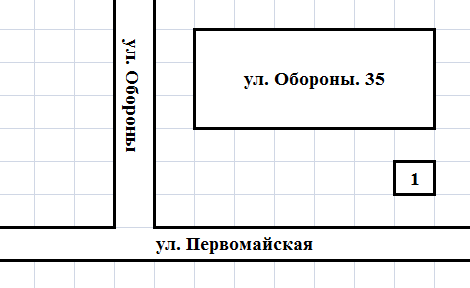 город Новокубанск, на расстоянии 18 метров в юго-восточном направлении от земельного участка, расположенного по адресу:  город Новокубанск, улица 3 Интернационала, 84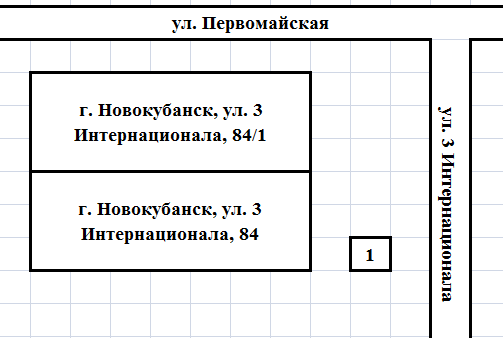 город Новокубанск, на расстоянии 19 метров в западном направлении от земельного участка, расположенного по адресу: город Новокубанск,  в 12 метрах на юг от земельного участка по улице Первомайской, 67/1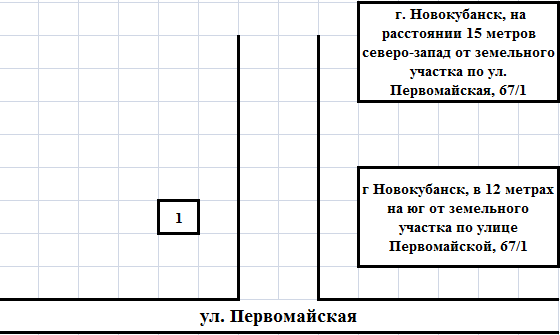 город Новокубанск, на расстоянии 7 метров в северо-восточном направлении от земельного участка, расположенного по адресу:  город Новокубанск, улица Нева, 42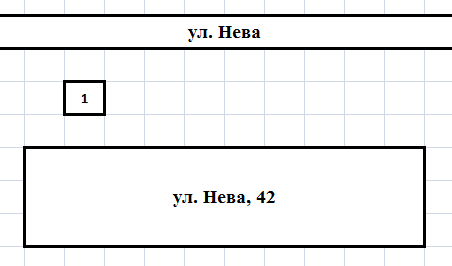                        Информационный бюллетень «Вестник Новокубанского городского поселения Новокубанского района»№ 61 от 26.09.2023г. Учредитель: Совет Новокубанского городского поселения Новокубанского районаГлава Новокубанского городского поселения Новокубанского районаП.В. Манаков№ п/пНаименование мероприятийСроки исполненияОтветственное лицо1Привлечение для участия в ярмарке юридических лиц, индивидуальных предпринимателей, а также граждан (в том числе граждан глав крестьянских (фермерских) хозяйств, членов таких хозяйств, граждан, ведущих личные подсобные хозяйства)ПостоянноКупянский А.В. – главный специалист отдела муниципального контроля администрации Новокубанского городского поселения Новокубанского района2Заключение договоров о предоставлении мест на ярмарке согласно письменным заявкам на участие в ярмаркеПостоянноКупянский А.В. – главный специалист отдела муниципального контроля администрации Новокубанского городского поселения Новокубанского района3Размещение участников ярмаркиПостоянноКупянский А.В. – главный специалист отдела муниципального контроля администрации Новокубанского городского поселения Новокубанского района4Обеспечение условий для организации ярмарки в соответствии с Порядком организации деятельности ярмарок на территории Новокубанского городского поселения Новокубанского районаПостоянноКупянский А.В. – главный специалист отдела муниципального контроля администрации Новокубанского городского поселения Новокубанского района№ п/пОрганизатор ярмаркиСпециализацияМесто проведения ярмаркиСроки проведения и режим работы ярмаркиКоличество торговых мест1Администрация Новокубанского городского поселения Новокубанского районаСельскохозяйственная продукциягород Новокубанск,  на расстоянии 22 метров в юго-западном направлении от земельного участка, расположенного по адресу: город Новокубанск, улица Обороны, 35С 23 июня 2023 года по 31 октября 2023 года, ежедневно,с 8.00 до 17.00 часов12Администрация Новокубанского городского поселения Новокубанского районаСельскохозяйственная продукциягород Новокубанск, на расстоянии 18 метров в юго-восточном направлении от земельного участка, расположенного по адресу: город Новокубанск, улица 3 Интернационала, 84С 23 июня 2023 года по 31 октября 2023 года, ежедневно,с 8.00 до 17.00 часов13Администрация Новокубанского городского поселения Новокубанского районаСельскохозяйственная продукциягород Новокубанск, на расстоянии 19 метров в западном направлении от земельного участка, расположенного по адресу: город Новокубанск, в 12 метрах на юг от земельного участка по улице Первомайской, 67/1С 23 июня 2023 года по 31 октября 2023 года, ежедневно,с 8.00 до 17.00 часов14Администрация Новокубанского городского поселения Новокубанского районаСельскохозяйственная продукциягород Новокубанск, на расстоянии 7 метров в северо-восточном направлении от земельного участка, расположенного по адресу: город Новокубанск, улица Нева, 42С 23 июня 2023 года по 31 октября 2023 года, ежедневно,с 8.00 до 17.00 часов1Заместитель главы Новокубанского городского поселения Новокубанского района, начальник отдела муниципального контроля                                                         А.Е. ВорожкоСхема размещения торговых мест на ярмарках в период с 23 июня 2023 года по 31 октября 2023 года на территории
Новокубанского городского поселения Новокубанского районаЗаместитель главы Новокубанского городского поселения Новокубанского района, начальник отдела муниципального контроля                                                         А.Е. ВорожкоИнформационный бюллетень «Вестник Новокубанского городского поселения Новокубанского района»Адрес редакции-издателя:352235, Краснодарский край, Новокубанский район, г. Новокубанск, ул. Первомайская, 128.Главный редактор  А. Е. ВорожкоНомер подписан к печати 26.09.2023 в 10-00Тираж 30 экземпляровДата выхода бюллетеня 26.09.2023Распространяется бесплатно